		บันทึกข้อความ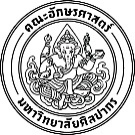 ส่วนงาน  ภาควิชา                                                           คณะอักษรศาสตร์   โทรศัพท์ภายใน                  กที่   ก      อว 8611/-                                           วันที่                                                                    ก   เรื่อง       ขออนุมัติจัดโครงการ                                                                                                         d➊ เรียน  คณบดีตามที่ภาควิชา….........................………….…......……… ได้รับจัดสรรงบประมาณจากแหล่ง........…....................……ประจำปีงบประมาณ พ.ศ. ............... เพื่อจัดโครงการ………..….…………..………....……….………..…………………….…………………โดยมีการบูรณาการและการเผยแพร่สู่สาธารณชน  ดังนี้	 บูรณาการกับการเรียนการสอน         บูรณาการกับการวิจัย          ไม่มีการบูรณาการ	 เผยแพร่สู่สาธารณชน โดย.....................................................................   ไม่มีการเผยแพร่สู่สาธารณชนภาควิชาฯ ได้กำหนดจัดโครงการ วันที่………………………...…….…........……...….. เวลา…...................….…............น. ณ ……………………..….......................................................…..…........……….  มีค่าใช้จ่ายเป็นเงิน……….…........................…บาท  (……………...…...........................................................................…) และประสงค์จะขออนุมัติและขอให้คณะฯ ดำเนินการดังนี้ 1. ขออนุมัติจัดโครงการ 2. ขออนุมัติการเดินทางไปราชการ	2.1 อาจารย์   .............  คน 	เดินทางไปราชการ  						2.2 นักศึกษา  .............  คน  	เดินทางเข้าร่วมโครงการฯ 3. ขอยืมเงินทดรองราชการ  จำนวน……...........….….……บาท (…………………….…………....………….…..…...........……….……...) 4. ขอใช้ยานพาหนะ     รถของคณะฯ ......... คัน     รถของมหาวิทยาลัยฯ ........ คัน     5. ขอใช้สถานที่         6.ขอใช้อุปกรณ์	       7. ขอให้คณะฯ จัดทำหนังสือราชการเพื่อติดต่อบุคคลภายนอก    8. ขอบันทึกชั่วโมงกิจกรรมสำหรับนักศึกษา   	       9. อื่น ๆ ……….......................…………………………และได้แนบเอกสารประกอบการพิจารณา  ดังนี้ 1. โครงการและกำหนดการ 2. รายชื่อผู้เดินทางเข้าร่วมโครงการ 3. แบบพิมพ์ขอยืมเงินทดรองราชการ 4. แบบพิมพ์ขอใช้ยานพาหนะ 5. แบบพิมพ์ขอใช้สถานที่ 6. แบบพิมพ์ขอใช้อุปกรณ์ 7. แบบพิมพ์แจ้งรายละเอียดการจัดทำหนังสือราชการ 8. แบบพิมพ์ขอบันทึกชั่วโมงกิจกรรมสำหรับนักศึกษา 9. ........................…….......................………………………       จึงเรียนมาเพื่อโปรดพิจารณา    	      		  ……………………....…….…..............................….……………(……………………...….......................................…......……..)หัวหน้าภาควิชา…………….......................................……..